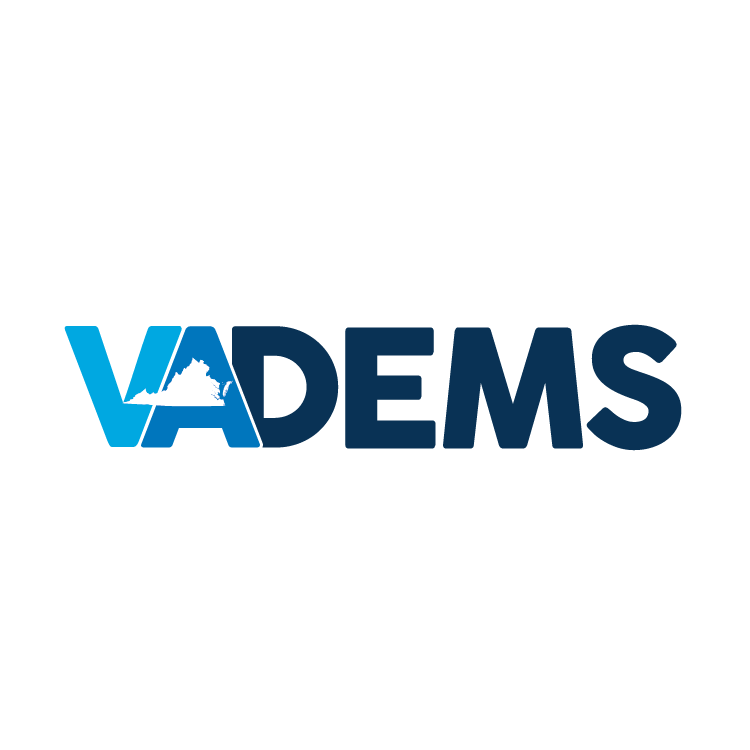 DEMOCRATIC PARTY OF VIRGINIA – SPONSORSHIP PACKAGES2016 DEMOCRATIC NATIONAL CONVENTIONPHILADELPHIA, PA – JULY 25-28, 2016BEER GARDEN EVENT AT THE LIBERTY BELLOTHER GIVING OPPORTUNITIESTransportation ($10,000)Paid for by the Democratic Party of Virginia. Not authorized by any candidate or candidate’s committee.vademocrats.org – 919 East Main Street, Suite 2050, Richmond, VA 23219